1 октябрь  2020й.                              № 34	                        1 октября  2020г.О проведении месячника по пропаганде безопасного пользования газом на территории сельского поселения Зареченский  сельсовет муниципального района Кугарчинский район Республики БашкортостанВ целях обеспечения безопасности при эксплуатации газового оборудования, предупреждения аварийных и несчастных случаев при пользовании газом населением на коммунально-бытовых, промышленных предприятиях, п о с т а н о в л я ю:1. Провести на территории сельского поселения Зареченский  сельсовет МР Кугарчинский район РБ месячник по пропаганде безопасного пользования газом в период с 01 по 31 октября  2020 года.2.Утвердить план мероприятий по проведению на территории сельского поселения Зареченский  сельсовет МР Кугарчинский район РБ месячника по пропаганде безопасного пользования газом в период с 01 по 31 октября  2020 года (приложение №1).3. Контроль за исполнением настоящего постановления оставляю за собой. Глава Администрации сельского поселения Зареченский  сельсовет                                                       И.З. МасягутовПриложение №1к постановлению главы администрациисельского поселенияЗареченский  сельсовет МР Кугарчинский район РБ№ 34 от 01.10.2020г.ПЛАНмероприятий по проведению на территории сельского поселения Зареченский  сельсовет муниципального района Кугарчинский район Республики  Башкортостан  месячника по пропаганде безопасного пользования газом в период с 01 октября по 31 октября 2020 годаБАШ6ОРТОСТАН  РЕСПУБЛИКА№ЫК9г1рсен районы муниципаль районыны5 Заречье ауыл Советы ауыл бил1м13е хакими1те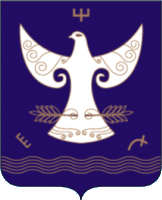 РЕСПУБЛИКА  БАШКОРТОСТАНАдминистрация сельского поселения Зареченский сельсовет муниципального района Кугарчинский район 453332, Воскресенск ауылы,Октябр8ы5 70 йыллы7ы исеменд1ге урам, 34,  453332, д.Воскресенское,ул. 70-лет Октября, 34,          :АРАР                                                                 :АРАР                                                                      ПОСТАНОВЛЕНИЕ                ПОСТАНОВЛЕНИЕ                ПОСТАНОВЛЕНИЕ № п/пМероприятиеОтветственныйСроки12341Обеспечение населения информационным материалом о правилах безопасной эксплуатации дымоходов.Проф. группаГлава СПоктябрь 2020года2Проведение бесед с детьми в школах и детских садах о правилах пользования газом в быту.МБОУ СОШ д. Воскресенское директор,  заведующий МАДОУ д/с «Березка»октябрь 2020 года3Проведение встреч с населением на темы: «Правила пользования газом в быту», «Пожары, произошедшие из-за оставленных без присмотра работающих газовых приборов».Глава СП совместно с Заведующей СДК и библиотекиоктябрь 2020 года 4Проведение контрольных проверок многодетных семей, неблагополучных семей, одиноких престарелых граждан.Глава СП, Проф. группаоктябрь 2020 года 